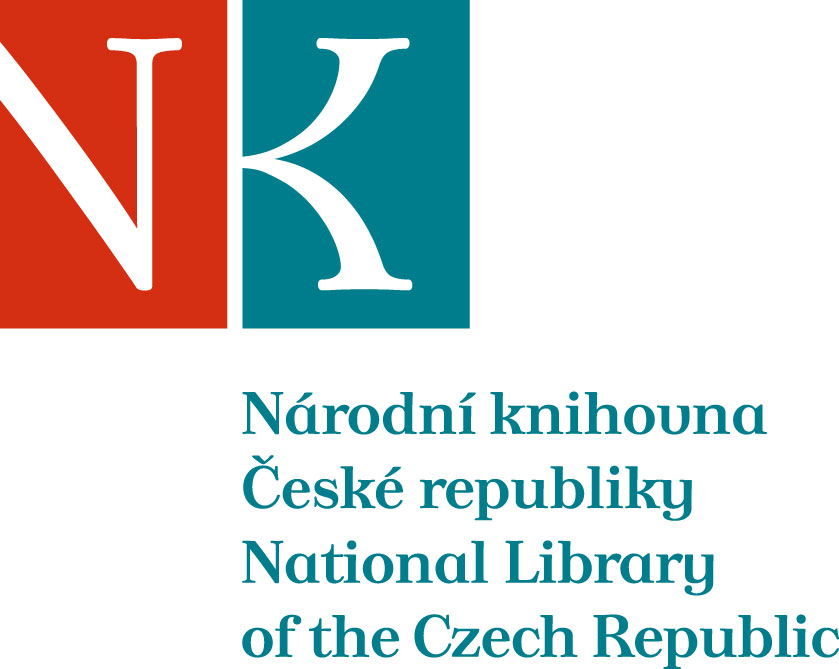 Zpráva ze zahraniční služební cestyJméno a příjmení účastníka cestyMagda SoučkováPracoviště – dle organizační struktury1.5.1Pracoviště – zařazeníOddělení vývoje a výzkumných laboratoří – výzkumný pracovníkDůvod cestyKonference SPIE Optical MetrologyMísto – městoMnichovMísto – zeměNěmeckoDatum (od-do)23. - 27. 6. 2019Podrobný časový harmonogram23. 6. příjezd24. – 26. 6. konference + veletrh27. 6. odjezd Spolucestující z NK0Finanční zajištěníNAKI 0744Cíle cestyÚčast na konferenci, návštěva veletrhu, kontakt se zahraničními odborníkyPlnění cílů cesty (konkrétně)Z bohaté nabídky programu konferencí (viz elektronická příloha) jsem se účastnila konference Optics for Arts, Architecture and Archaeology VII. Byla rozdělena do několika sekcí:24. 6. 3D Tomography: Applications            Light-Matter Interaction and Nonlinear Optics            Imaging and Spectroscopy for Material Analysis            Structural Analysis25. 6. Optical Coherence Tomography: Instruments and  M.           Advanced Image Processing           Poster Pitch Presentation – presentace posteru M. Součková a spol.: Evaluation methods of effect of cleaning techniques on library collagen materials.  Poser byl vystaven pro osobní prezentaci se zájemci o danou problematiku.            Remote Imaging and Spectroscopy             Applications to Cultural Heritage        26. 6. 3D Surface Analysis            Multimodal Imaging and SpectroscopyVeletrh probíhal po celou dobu konání konference. Vystavovalo zde obrovské množství firem laserovou techniku a pokročilé optické metody analýz.Program a další podrobnější informaceViz elektronická přílohaPřivezené materiályKopie vybraných posterůDatum předložení zprávy10. 7. 2019Podpis předkladatele zprávyPodpis nadřízenéhoVloženo na IntranetPřijato v mezinárodním oddělení